Из опыта работы:Необычная, интересная работа по развитию у детей  ценностного отношения к собственному здоровью, освоению навыков правильного питания, как составной части здорового образа жизни систематически проводится педагогами 10 ортопедической группы «Почемучки». Ирина Николаевна Брёхова и Людмила Васильевна Жукова заинтересованы в формировании у детей интереса и готовности к соблюдению правил правильного  и здорового  питания, расширении знаний детей  о продуктах здорового питания. Изучаем скелет    человека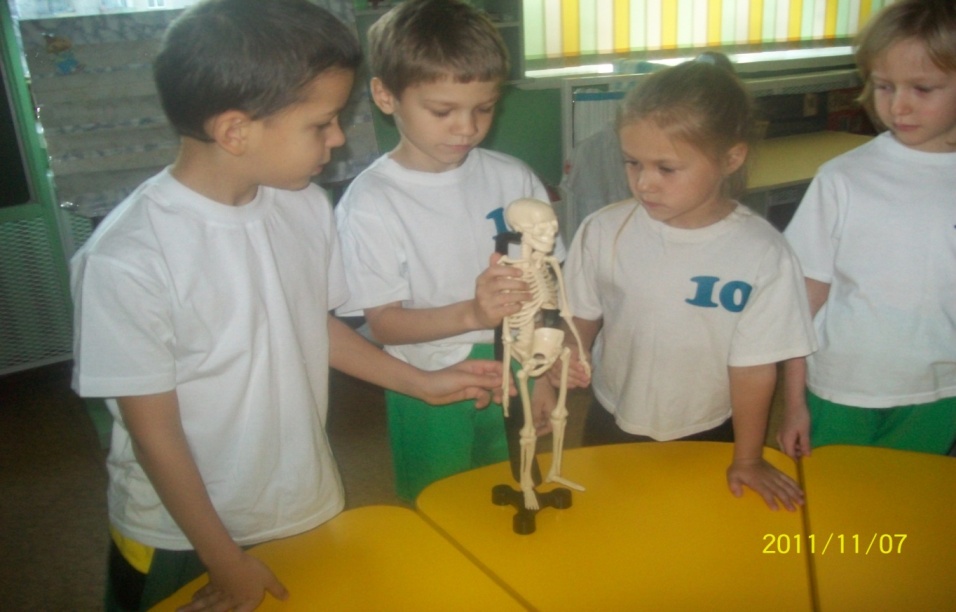 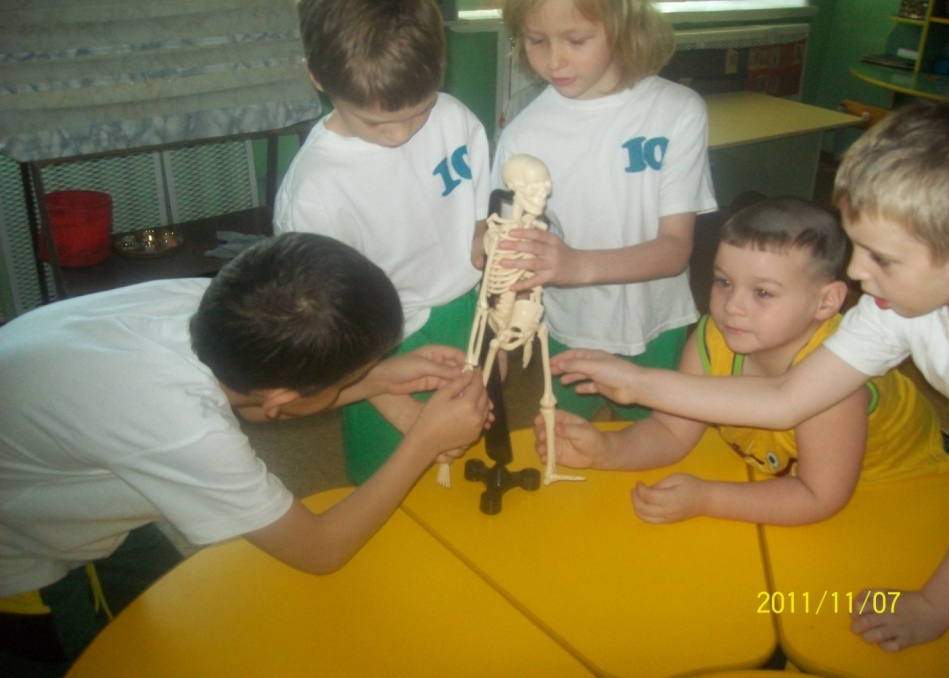 